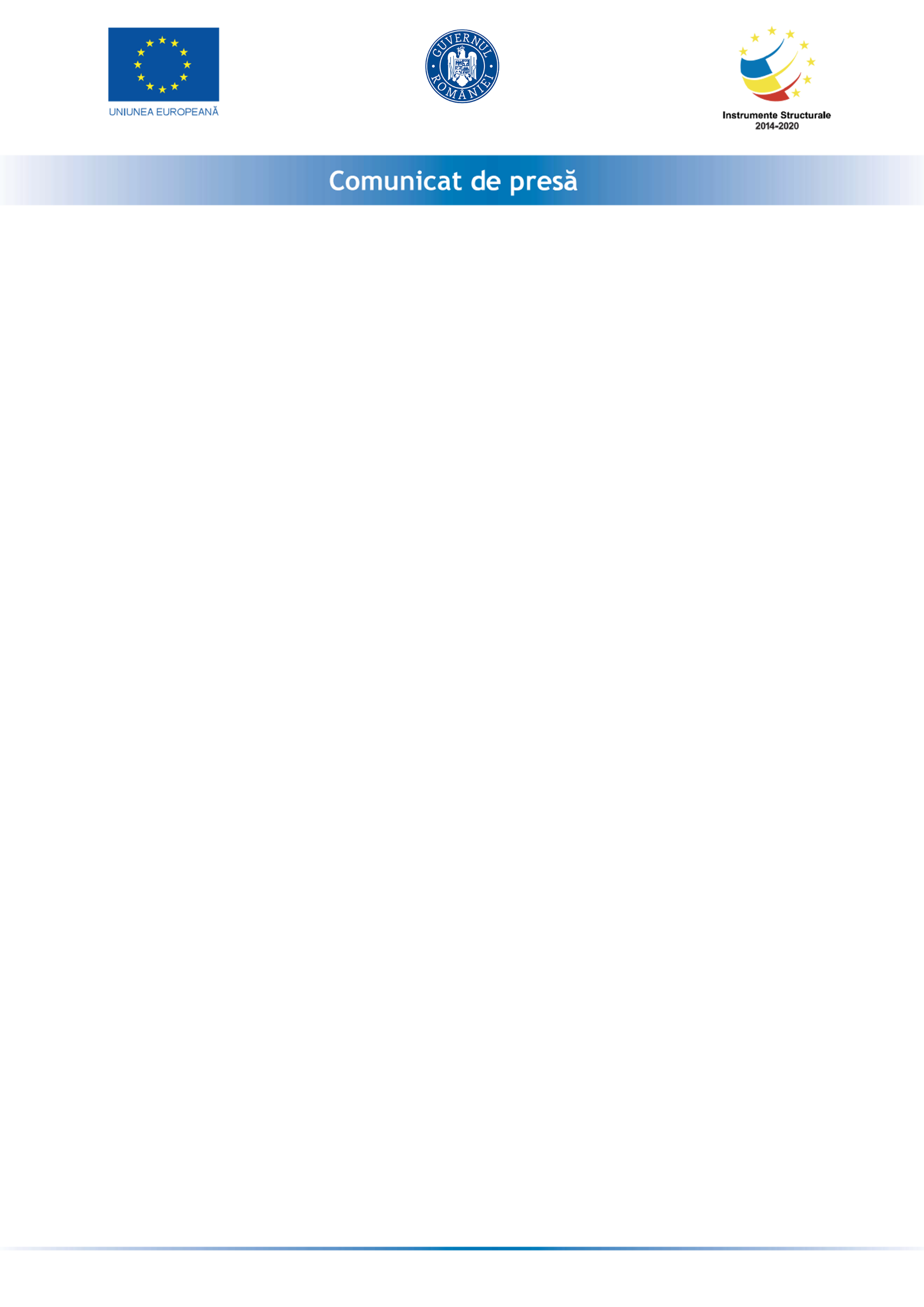 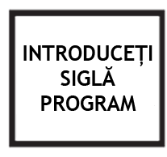 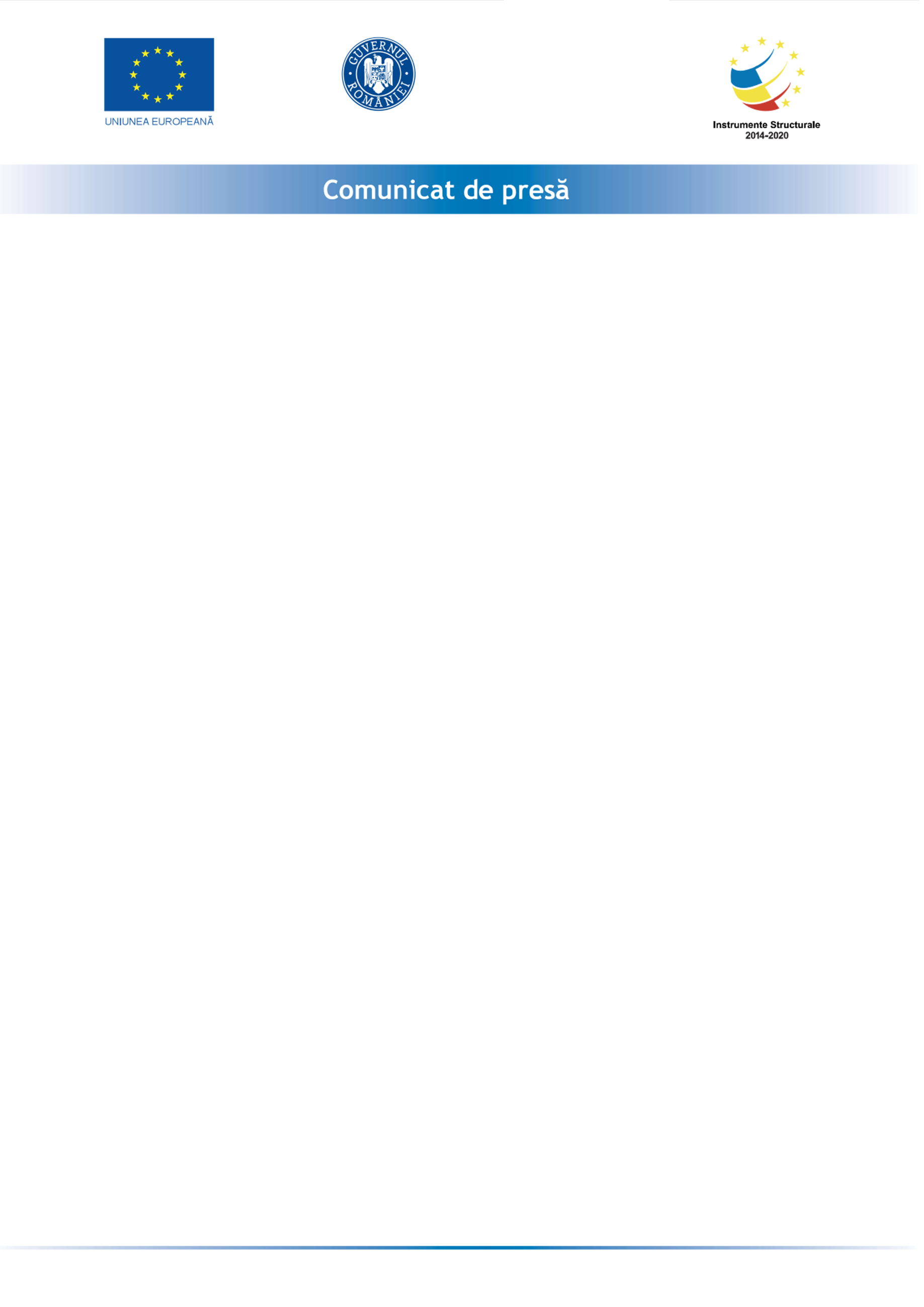 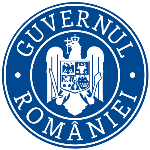 SC HORA RM CATERING SRL anunta lansarea proiectul cu titlul ” Grant capital lucru” proiect  nr RUE M2-6717 din 07.04.2021 înscris în cadrul Măsurii ”Granturi pentru capital de lucru”, instituită prin OUG nr 130/2020.Proiectul se derulează pe o perioada de maxim 12 luni, începând cu data semnării contractului de finanțare cu Ministerul Economiei, Energiei si Mediului de Afaceri/ AIMMAIPE , respectiv 07.04.2021. Obiectivul proiectului îl reprezintă sprijinirea  Hora Rm Catering SRL in combaterea efectelor negative ale crizei provocate de COVID-19 asupra societatii, prin intermediul ajutorului de stat acordat.Proiectul are printre principalele rezultate, următoarele: -menținerea activității pe o perioada de minim 6 luni,-menținerea/suplimentarea numărului locurilor de munca față de data depunerii cererii, pe o perioadă de minimum 6 luni, la data acordării granturilorValoarea proiectului este de 331.020,78 (valoarea totala) din care : 287.844,15 lei grant si 43.176,63 lei cofinanțare.Proiect cofinanțat din Fondul  prin Programul Persoană de contact:Rusu Mariawww.restaurantul-hora.rooffice@restaurantulhora.ro0744516588